【別紙申込用紙】令和６年３月５日開催令和５(2023)年度外国人材活用促進セミナー【サービス業（宿泊）部会】～外国人材の確保について～参加申込書◆事前質問　※事前にお伺いしたい質問事項がございましたら下記に記載ください。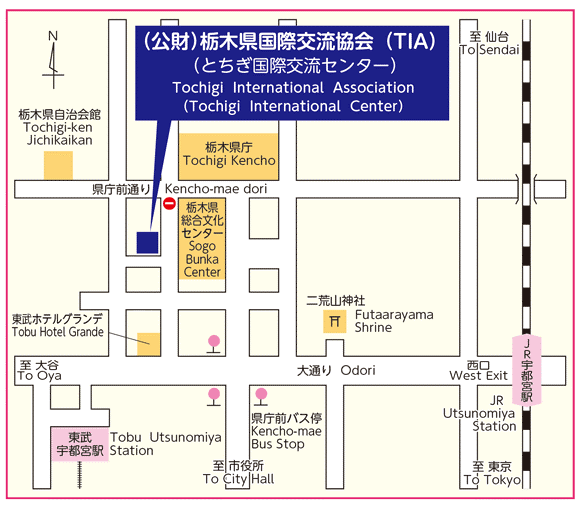 企業名業  種TEL参加者所属・役職名氏名E-mail（各人必須）参加者参加者質問事項